Број: 215-19-О/3-2Дана: 13.09.2019. годинеПРЕДМЕТ: ДОДАТНО ПОЈАШЊЕЊЕ КОНКУРСНЕ ДОКУМЕНТАЦИЈЕБРОЈ 215-19-О - Набавка хемикалија и материјала за Центар за патологију за потребе Клиничког центра ВојводинеПИТАЊА ПОТЕНЦИЈАЛНИХ ПОНУЂАЧА:„Поштовани, У конкурсној документацији ЈН 215-19-О захтевате да понуђач за партије бр 3, 4, 5 и 6 достави важеће решење Агенције за лекове и медицинска средства Србије. (тачка 9.5).У партији бр 1 и партији бр 2 такође имате медицинска средства (ставка 32 партија 1 и ставке 1, 3, 8-11, 17 и 18 из партије 2).Молимо Вас да у складу са Законом о медицинским средствима извршите измене у тачки  9.5 став 1 и да захтевате да понуђач достави важеће решење АЛИМС и за медицинска средства из партије 1 и 2.“ОДГОВОР НАРУЧИОЦА:У партији број 1 и партији број 2 су хемикалије за које наручилац не захтева решење Агенције за лекове и медицинска средства Србије, из разлога што Клинички Центар Војводине нема галенску лабараторију. Због тога наручилац не користи дате супстанце за израду галенских препарата, па самим тим наручилац и не захтева набавку супстанци тог квалитетета.Због напред наведеног, наручилац остаје при својим захтевима из конкурсне документације.С поштовањем, Комисија за јавну набавку 215-19-ОКЛИНИЧКИ ЦЕНТАР ВОЈВОДИНЕАутономна покрајина Војводина, Република СрбијаХајдук Вељкова 1, 21000 Нови Сад, т: +381 21 484 3 484 е-адреса: uprava@kcv.rswww.kcv.rs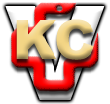 